В соответствии с решением Совета муниципального района «Княжпогостский» от 26.09.2017 № 204 «Об определении уполномоченных органов в сфере закупок товаров, работ, услуг для обеспечения муниципальных нужд муниципального района «Княжпогостский»ПРИКАЗЫВАЮУтвердить Регламент Уполномоченного органа на определение поставщика (подрядчика, исполнителя) для муниципальных нужд согласно приложению к приказу. Возложить функции и полномочия Уполномоченного органа на определение поставщика (подрядчика, исполнителя) для муниципальных нужд на сектор закупок для муниципальных нужд. Действие данного приказа распространяется на правоотношения с 01.01.2018 г. Контроль за действием настоящего приказа возложить на заведующего сектором закупок для муниципальных нужд Р. С. Чабанюка. Регламент Уполномоченного органа на определение поставщика (подрядчика, исполнителя) ДЛЯ МУНИЦИПАЛЬНЫХ НУЖДОбщие положенияНастоящий Регламент Уполномоченного органа на определение поставщика (подрядчика, исполнителя) для муниципальных нужд (далее – Регламент) устанавливает правила организации деятельности Уполномоченного органа на определение поставщика (подрядчика, исполнителя) (далее – Уполномоченный орган) и взаимодействия с заказчиками муниципального района «Княжпогостский». Уполномоченный орган в своей деятельности руководствуется Конституцией Российской Федерации, законодательством Российской Федерации о контрактной системе в сфере закупок, гражданским законодательством Российской Федерации, бюджетным законодательством Российской Федерации, в том числе настоящим Регламентом, иными нормативными правовыми актами Российской Федерации. Функции и полномочия Уполномоченного органаУполномоченный орган осуществляет следующие функции и полномочия: Принимает заявки на закупку и прилагаемые к ним документы: извещение о проведении конкурса, документацию о конкурсе, извещение о проведении аукциона, документацию об аукционе, извещение о проведении запроса котировок, извещение о проведении запроса предложений, документацию о проведении запроса предложений, техническое задание (спецификация), проект контракта, обоснование начальной (максимальной) цены контракта (цены лота) и иную информацию, предусмотренную законодательством Российской Федерации о контрактной системе в сфере закупок, направляемые заказчиком в Уполномоченный орган; Осуществляет проверку заявки на закупку и прилагаемые к ним документы: извещение о проведении конкурса, документацию о конкурсе, извещение о проведении аукциона, документацию об аукционе, извещение о проведении запроса котировок, извещение о проведении запроса предложений, документацию о проведении запроса предложений, техническое задание (спецификация), проект контракта, обоснование начальной (максимальной) цены контракта (цены лота) и иную информацию, предусмотренную законодательством Российской Федерации о контрактной системе в сфере закупок, направляемые заказчиком в Уполномоченный орган, на соответствие требованиям законодательства Российской Федерации о контрактной системе в сфере закупок; Направляет заказчикам замечания по заявкам на закупку для их устранения; Размещает на официальном сайте Единой информационной системы в сфере закупок (далее – ЕИС) извещение об осуществлении закупок, документацию о закупках и проекты контрактов, протоколы, предусмотренные Федеральным законом от 05.04.2013 № 44-ФЗ «О контрактной системе в сфере закупок товаров, работ, услуг для обеспечения государственных и муниципальных нужд» (далее – Федеральный закон № 44-ФЗ); Направляет запросы разъяснений положений документации о конкурсе, документации об аукционе, полученные от участников закупки, заказчику; Размещает в ЕИС, на электронной торговой площадке разъяснения положений документации о конкурсе, документации об аукционе, полученные от заказчика; Принимает и рассматривает обращения заказчиков о внесении изменений в извещение о проведении конкурса, документацию о конкурсе, извещение о проведении аукциона, документацию об аукционе, извещение о проведении запроса котировок, извещение о проведении запроса предложений, документацию о проведении запроса предложений; Размещает в ЕИС информацию о внесении изменений в извещение о проведении конкурса, документацию о конкурсе, извещение о проведении аукциона, документацию об аукционе, извещение о проведении запроса котировок, извещение о проведении запроса предложений, документацию о проведении запроса предложений; Принимает и рассматривает информацию заказчиков об отмене определения поставщика (подрядчика, исполнителя); Размещает в ЕИС информацию об отмене определения поставщика (подрядчика, исполнителя); Обеспечивает сохранность конвертов с заявками на участие в закупках, защищенность, неприкосновенность и конфиденциальность поданных в форме электронных документов заявок на участие в закупках и обеспечивает рассмотрение содержания заявок на участие в закупках только после вскрытия конвертов с заявками на участие в закупках или открытия доступа к поданным в форме электронных документов заявкам на участие в закупках; Осуществляет подготовку протоколов заседаний комиссий по осуществлению закупок на основании решений, принятых членами комиссии по осуществлению закупок; Предоставляет возможность всем участникам закупки, подавшим заявки на участие в закупке, или их представителям присутствовать при вскрытии конвертов с заявками на участие в закупке и (или) открытии доступа к поданным в форме электронных документов заявкам на участие в закупке; Обеспечивает возможность в режиме реального времени получать информацию об открытии доступа к поданным в форме электронных документов заявкам на участие в закупке; Обеспечивает осуществление аудиозаписи вскрытия конвертов с заявками на участие в закупках и (или) открытия доступа к поданным в форме электронных документов заявкам на участие в закупках; Передает заказчику протоколы, составленные в ходе проведения процедуры определения поставщика (подрядчика, исполнителя); Обеспечивает хранение в сроки, установленные законодательством, протоколов, составленных в ходе проведения закупок, заявок на участие в закупках, документации о закупках, изменений, внесенных в документацию о закупках, разъяснений положений документации о закупках и аудиозаписи вскрытия конвертов с заявками на участие в закупках и (или) открытия доступа к поданным в форме электронных документов заявкам на участие в закупках. Порядок взаимодействия Уполномоченного органа и заказчиковЗаказчики подают в Уполномоченный орган заявки на закупку для осуществления закупки товаров, работ, услуг в соответствии с планами-графиками закупок и планами закупок. Уполномоченный орган рассматривает поступившие от заказчиков заявки на закупку на соответствие законодательству о контрактной системе в течение 7 (семи) рабочих дней со дня их получения и принимает одно из следующих решений: В случае отсутствия положений, противоречащих действующему законодательству Российской Федерации, Уполномоченный орган направляет заказчику пакет документов, включающий в себя извещение о закупке и (или) документацию о закупке, согласованные начальником Финансового управления администрации муниципального района «Княжпогостский» (далее – Финансовое управление) и заведующим сектором закупок для муниципальных нужд Финансового управления, а также перечень лиц из числа работников Финансового управления для включения в состав единой комиссии по осуществлению закупок – два члена комиссии и секретарь комиссии (без права голоса). Заказчик не позднее 1 (одного) рабочего дня, следующего за днем получения указанного пакета документов, утверждает состав единой комиссии по осуществлению закупок и направляет в Уполномоченный орган утвержденные извещение о закупке и (или) документацию о закупке. Уполномоченный орган не позднее 1 (одного) рабочего дня, следующего за днем получения указанных извещения о закупке и (или) документацию о закупке, осуществляет проведение процедуры определения поставщика (подрядчика, исполнителя); В случае наличия положений, противоречащих действующему законодательству Российской Федерации, Уполномоченный орган возвращает заказчику представленную заявку. Одновременно с указанной заявкой Уполномоченный орган направляет заказчику мотивированный отказ в определении поставщика (подрядчика, исполнителя), содержащий информацию о наличии в заявке положений, противоречащих действующему законодательству Российской Федерации. Заявка на закупку, учитывающая замечания Уполномоченного органа, подается заказчиком повторно в течение 5 (пяти) рабочих дней со дня поступления мотивированного ответа об отказе в определении поставщика (подрядчика, исполнителя). В случае подачи заявки, учитывающей замечания Уполномоченного органа, по истечении указанного срока заявке присваивается новый номер, ее рассмотрение осуществляется в общем порядке. В случае необходимости внесения изменений в извещение о закупке и (или) документацию о закупке заказчик представляет в Уполномоченный орган изменения в извещение о закупке и (или) документацию о закупке в следующие сроки: Не позднее, чем за 8 (восемь) рабочих дней до дня окончания подачи заявок на участие в конкурсе и вскрытия конвертов; Не позднее, чем за 4 (четыре) рабочих дня до дня окончания подачи заявок на участие в электронном аукционе; Не позднее, чем за 3 (три) рабочих дня до даты истечения срока подачи заявок на участие в запросе котировок. Уполномоченный орган в течении 2 (двух) дней (1 (одного) дня в случае необходимости внесения изменений в извещение о проведении запроса котировок) со дня получения обращения заказчика о внесении изменений, указанных в пункте 3.3 настоящего Регламента, принимает решение о внесении соответствующих изменений в извещение о закупке и (или) документацию о закупке либо об отказе внесения указанных изменений. Размещение Уполномоченным органом указанных изменений осуществляется в порядке и сроки, установленные законодательством Российской Федерации о контрактной системе в сфере закупок. По результатам первого этапа двухэтапного конкурса заказчик вправе уточнить условия закупки в соответствии положениями законодательства Российской Федерации о контрактной системе в сфере закупок. В случае необходимости уточнений условий закупки по результатам первого этапа двухэтапного конкурса заказчик представляет в Уполномоченный орган информацию об уточнении условий закупки в соответствии с законодательством Российской Федерации о контрактной системе в сфере закупок. Об уточнении условий закупки Уполномоченный орган сообщает участникам двухэтапного конкурса в приглашениях представить окончательные заявки на участие в двухэтапном конкурсе в соответствии с положениями законодательства Российской Федерации о контрактной системе в сфере закупок. В ходе проведения процедуры определения поставщика (подрядчика, исполнителя) заседания единой комиссии по осуществлению закупок проводятся в месте, установленном заказчиком. Секретарь комиссии (без права голоса), назначаемых из числа работников Финансового управления, осуществляет подготовку протоколов заседаний единой комиссии по осуществлению закупок на основании решений, принятых членами комиссии. Уполномоченный орган размещает протоколы, составленные в ходе проведения определения поставщика (подрядчика, исполнителя) в порядке и в сроки, установленные законодательством Российской Федерации о контрактной системе в сфере закупок. При принятии решения об отмене определения поставщика (подрядчика, исполнителя) заказчик представляет в Уполномоченный орган соответствующую информацию об отмене определения поставщика (подрядчика, исполнителя): Не позднее, чем за 7 (семь) рабочих дней до даты окончания срока подачи заявок на участие в конкурсе или аукционе; Не позднее, чем за 4 (четыре) рабочих дня до даты окончания срока подачи заявок на участие в запросе котировок. Уполномоченный орган в течение 2 (двух) рабочих дней со дня получения информации заказчика об отмене определения поставщика (подрядчика, исполнителя) принимает одно из следующих решений: Решение об отмене определения поставщика (подрядчика, исполнителя); Решение об отказе в отмене определения поставщика (подрядчика, исполнителя). В случае принятия решения об отмене определения поставщика (подрядчика, исполнителя) Уполномоченный орган размещает информацию об отмене определения поставщика (подрядчика, исполнителя) в порядке и в сроки, установленные законодательством Российской Федерации о контрактной системе в сфере закупок. В случае признания процедуры определения поставщика (подрядчика, исполнителя) несостоявшейся заказчик принимает решение о проведении соответствующих процедур согласно Федеральному закону № 44-ФЗ. Уполномоченный орган по заявкам заказчиков на проведение закрытых способов определения поставщика (подрядчика, исполнителя) организует и проводит закрытый конкурс, закрытый конкурс с ограниченным участием, закрытый двухэтапный конкурс, закрытый аукцион. Закрытые способы определения поставщика (подрядчика, исполнителя) применяются только в случаях, установленных Федеральным законом № 44-ФЗ. При проведении закрытых способов определения поставщика (подрядчика, исполнителя) применяются положения настоящего Регламента с учетом требований Федерального закона № 44-ФЗ. Ответственность Уполномоченного органаУполномоченный орган несет административную ответственность за: Нарушение сроков размещения в ЕИС информации и документов, размещение которых предусмотрено законодательством Российской Федерации о контрактной системе в сфере закупок, при проведении конкурса, аукциона, запроса котировок, запроса предложений, закупки у единственного поставщика (подрядчика, исполнителя); Размещение в ЕИС или направление оператору электронной торговой площадки информации и документов, подлежащих размещению, направлению, с нарушением требований, предусмотренных законодательством Российской Федерации о контрактной системе в сфере закупок, либо нарушение порядка предоставления конкурсной документации, документации об аукционе, документации о проведении запроса предложений, порядка разъяснений такой документации, порядка приема заявок на участие в определении поставщика (подрядчика, исполнителя), окончательных предложений; Неразмещение информации и документов, размещение которых предусмотрено в соответствии с законодательством Российской Федерации о контрактной системе в сфере закупок. Ответственность работников Финансового управления, входящих в состав единой комиссии по осуществлению закупокРаботники Финансового управления, входящие в состав единой комиссии по осуществлению закупок, несут административную ответственность в соответствии с действующим законодательством Российской. «КНЯЖПОГОСТ» МУНИЦИПАЛЬНÖЙ РАЙОНСА АДМИНИСТРАЦИЯЛÖН СЬÖМ ОВМÖСÖН ВЕСЬКÖДЛАНİН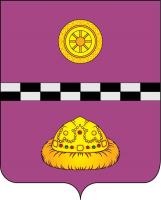 финансовое управление администрации муниципального района «Княжпогостский»П Р И К А ЗП Р И К А Зот «12» января 2018 г.№ 5г. Емваг. ЕмваОб утверждении Регламента Уполномоченного органа на определение поставщика (подрядчика, исполнителя) для муниципальных нуждНачальник Финансового управленияН. А. ХлюпинаПриложение к приказу Финансового управления администрации муниципального района «Княжпогостский» от 12.01.2018 г. № 5